		                    				Nowogród Bobrzański, 29 sierpnia 2022 r.GKIII.6220.15.2021.MJSDECYZJAo środowiskowych uwarunkowaniach	Na podstawie art. 104 ustawy z dnia 14 czerwca 1960r. Kodeks postępowania administracyjnego (Dz. U. z 2021 r., poz. 735 z późn. zm.), w związku z art. 71 ust. 2 pkt 2, art. 75 ust. 1 pkt 4 i art. 85 ust. 1 ustawy z dnia 3 października 2008r. o udostępnianiu informacji o środowisku i jego ochronie, udziale społeczeństwa w ochronie środowiska oraz o ocenach oddziaływania na środowisko (Dz. U. z 2022 r., poz. 1029 z późn. zm.), a także § 3 ust. 1 pkt 54 lit. b rozporządzenia Rady Ministrów z dnia 10 września 2019 r. w sprawie przedsięwzięć mogących znacząco oddziaływać na środowisko (Dz. U. z 2019 r., poz. 1839) po rozpatrzeniu wniosku złożonego przez Krzysztofa Kacprzyckiego, występującego w imieniu i na rzecz spółki AK Energy Sp. z o. o. ul. Obywatelska 43G/21, 65-736 Zielona Góra w sprawie wydania decyzji o środowiskowych uwarunkowaniach dla przedsięwzięcia pn.: „Budowa instalacji fotowoltaicznej o mocy do 1 MW wraz z infrastrukturą towarzyszącą na działce o nr 1139, położonej w obrębie Bogaczów”ORZEKAMStwierdzić brak potrzeby przeprowadzania oceny oddziaływania na środowisko dla przedsięwzięcia pn.: „Budowa instalacji fotowoltaicznej o mocy do 1 MW wraz z infrastrukturą towarzyszącą na działce o nr 1139, położonej w obrębie Bogaczów”.Określam następujące wymagania :W celu ograniczenia uciążliwości związanej z hałasem prace budowlane inwestor jest obowiązany prowadzić w godzinach od 600 do 2200.W związku z użyciem ciężkiego sprzętu: maszyn i urządzeń budowlanych oraz samochodów ciężarowych, inwestor po zakończeniu prac budowlanych jest zobowiązany do naprawienia wszelkich szkód w infrastrukturze gminnej. W przypadku użycia pojazdów ponadnormatywnych zobowiązany jest do uzyskania zezwolenia Burmistrza Nowogrodu Bobrzańskiego na ich przejazd po drogach gminnych.W celu zabezpieczenia wód podziemnych i powierzchniowych należy rygorystycznie przestrzegać warunków pracy, by nie dopuścić do zanieczyszczeń powierzchni terenu.Cały teren przedsięwzięcia wyposażyć w wystarczającą ilość sorbentów do neutralizowania ewentualnie powstających wycieków substancji ropopochodnych.Do prac budowlanych i transportu materiałów stosować sprzęt w pełni sprawny oraz spełniający wymogi dopuszczające go do użytku. Rodzaj i stan techniczny wykorzystywanego sprzętu musi zapewnić ochronę gruntu, wód podziemnych i powierzchniowych przed zanieczyszczeniami.W celu ochrony wód i uniknięcia sytuacji awaryjnych  należy prowadzić kontrolę techniczną układów paliwowych używanych maszyn, a w przypadku awarii i wycieku oleju lub paliwa zebrać zanieczyszczone masy ziemne i je zneutralizować. Ewentualną bazę materiałowo – sprzętową zlokalizować w specjalnie wyznaczonym do tego miejscu w odległości co najmniej kilkudziesięciu metrów od sąsiadującego z terenem inwestycji rowu melioracyjnego o symbolu A-3, na szczelnej i utwardzonej nawierzchni.Wszelkie awaryjne naprawy sprzętu budowlanego oraz tankowanie prowadzić w przeznaczonych do tego celu miejscach na terenie utwardzonym, z zabezpieczeniem środowiska gruntowo – wodnego przed ewentualnymi zanieczyszczeniami, np. poprzez zastosowanie geomembrany lub maty sorpcyjnej.Ograniczyć powierzchnię robót do niezbędnego minimum. Uporządkować teren budowy po zakończeniu robót budowlanych.W trakcie prac budowlanych (podczas wykonywania przyłączy) chronić otwarte wykopy przed ich zalaniem wodami opadowymi lub roztopowymi oraz przed możliwością przedostania się do nich zanieczyszczeń.Podczas realizacji inwestycji, w miejscu wbijania słupów sprawdzić czy nie ma sączków drenarskich (metodą odkrywkową lub inną). W wypadku natrafienia na sączki drenarskie wykonać obejście. W przypadku uszkodzenia urządzeń drenarskich inwestor zobligowany jest do pokrycia kosztów lub naprawy zaistniałych szkód.Zgodnie z zapisami ustawy z dnia 20 lipca 2017 r. Prawo wodne (Dz. U. z 2021  r., poz. 2233 z późn. zm.) w przypadku konieczności likwidacji lub przebudowy urządzenia wodnego należy uzyskać pozwolenie wodnoprawne.Należy zachować szczególną ostrożność podczas prowadzenia prac w pobliżu  urządzeń wodnych aby nie doprowadzić do zanieczyszczania wód (masami ziemnymi, materiałami budowlanymi, odpadami), bądź przedostaniem się zawiesin mineralnych czy zanieczyszczeń z placu budowy bezpośrednio do wód. W przypadku takiego zdarzenia należy natychmiast usunąć materiał i przywrócić przepływ wód.W przypadku zastosowania transformatora olejowego, komory transformatorowe należy wyposażyć w szczelną misę olejową o pojemności pozwalającej przejąć 100 % oleju zawartego w transformatorze.Na etapie eksploatacji inwestycji, w przypadku kultywacji roślinności pod panelami, w przypadku konieczności użycia środków ochrony roślin i chemii rolniczej – należy stosować środki, które nie pogorszą stanu wód powierzchniowych i podziemnych.W przypadku konieczności mycia paneli środkami czyszczącymi należy używać wyłącznie środków biodegradowalnych, a wodę dostarczać z zewnątrz na teren inwestycji.Plac budowy wyposażyć w szczelne przenośne sanitariaty, których zawartość będzie systematycznie opróżniana przez wyspecjalizowane podmioty, posiadające stosowne zezwolenia Burmistrza Nowogrodu Bobrzańskiego na prowadzenie tego typu działalności na terenie gminy Nowogród Bobrzański.Wody opadowe lub roztopowe z terenu planowanej inwestycji odprowadzić w sposób niezorganizowany do gruntu w granicach działki, bez powodowania szkody dla terenów sąsiednich.Na wszystkich etapach przedsięwzięcia zapewnić właściwe gospodarowanie odpadami, także niebezpiecznymi, w tym minimalizować ich ilość, gromadzić selektywnie w wydzielonych i przystosowanych miejscach, w warunkach zabezpieczających przed przedostawaniem się  do środowiska gruntowo – wodnego substancji szkodliwych oraz zapewnić ich regularny odbiór przez uprawnione podmioty.Charakterystyka przedsięwzięcia stanowi integralną część niniejszej decyzji.UZASADNIENIE	W dniu 9 września 2021 r. (data wpływu do tut. Urzędu 13 września 2021 r.) do Burmistrza Nowogrodu Bobrzańskiego wpłynął wniosek Krzysztofa Kacprzyckiego, występującego w imieniu i na rzecz spółki AK Energy Sp. z o. o., ul. Obywatelska 43G/21, 65-756 Zielona Góra o wydanie decyzji o środowiskowych uwarunkowaniach zgody na realizację przedsięwzięcia pn.: „Budowa instalacji fotowoltaicznej o mocy do 1 MW wraz z infrastruktura towarzyszącą, na działce o nr 1139, położonej w obrębie Bogaczów” na działce nr ewid. 1139 obręb 0002 Bogaczów gm. Nowogród Bobrzański. Wniosek zawierał:- kartę informacyjną przedsięwzięcia,- pełnomocnictwo,-  kopię mapy ewidencyjnej,- mapę w skali zapewniającej czytelność przedstawionych danych z zaznaczonym przewidywanym terenem, na który będzie realizowane przedsięwzięcie, oraz z zaznaczonym przewidywanym obszarem, na który będzie oddziaływać przedsięwzięcie wraz z zapisem mapy w formie elektronicznej,- licencję do mapy wystawioną przez Starostę Zielonogórskiego,- uproszczony wypis z rejestru gruntów,- wydruk z KRS inwestora,- poświadczenie wniesienia opłaty skarbowej,- płytę CD.Biorąc pod uwagę rodzaj i lokalizację przedsięwzięcia, organem właściwym do wydania decyzji w niniejszej sprawie, zgodnie z art. 75 ust. 1 pkt 4 ustawy z dnia 3 października 2008r. o udostępnianiu informacji o środowisku i jego ochronie, udziale społeczeństwa w ochronie środowiska oraz o ocenach oddziaływania na środowisko (Dz. U. z 2022, poz. 1029 z późn. zm.) jest Burmistrz Nowogrodu Bobrzańskiego.Organ po sprawdzeniu kompletności w/w wniosku wszczął postępowanie administracyjne w przedmiotowej sprawie, powiadamiając strony poprzez zawiadomienie z dnia 3 stycznia 2022 r., znak: GKIII.6220.15.2021.MJS. Informacja o toczącym się postępowaniu została umieszczona w Ekoportalu ( nr karty 198/2021). 	Analizowana inwestycja, zgodnie z §3 ust. 1 pkt 54 lit. b Rozporządzenia Rady Ministrów z dnia 10 września 2019 r. w sprawie przedsięwzięć mogących znacząco oddziaływać na środowisko (Dz. U. z 2019 r., poz. 1839) jest przedsięwzięciem mogącym potencjalnie znacząco oddziaływać na środowisko, dla którego obowiązek przeprowadzenia oceny oddziaływania na środowisko może być stwierdzony na podstawie art. 63 ust. 1 ustawy ooś.	W myśl art. 71 ust. 2 pkt 2 ustawy ooś, dla planowanych przedsięwzięć mogących potencjalnie znacząco oddziaływać na środowisko, wymagane jest uzyskanie decyzji o środowiskowych uwarunkowaniach przed wydaniem decyzji wymienionych w art. 72 ust.1 lub dokonaniem zgłoszenia określonego w art. 72 ust. 1 a ustawy ooś.	Mając na uwadze powyższe, stosownie do zapisów art. 64 ust. 1 w/w ustawy, Burmistrz Nowogrodu Bobrzańskiego wystąpił do Regionalnego Dyrektora Ochrony Środowiska w Gorzowie Wielkopolskim, Państwowego Powiatowego Inspektora Sanitarnego w Zielonej Górze oraz Dyrektora Państwowego Gospodarstwa Wodnego Wody Polskie Zarządu Zlewni w Zielonej Górze, o wydanie opinii w przedmiocie potrzeby przeprowadzenia oceny oddziaływania na środowisko oraz ewentualnego zakresu raportu o oddziaływaniu na środowisko.	Państwowy Powiatowy Inspektor Sanitarny w Zielonej Górze, opinią sanitarną z dnia 17 stycznia 2022 r. (data wpływu do tut. Urzędu 17 stycznia 2022 r.); znak: NZ.9022.1.3.2022 zajął stanowisko, że przeprowadzenie oceny oddziaływania przedsięwzięcia w zakresie wymagań higienicznych i zdrowotnych na środowisko nie jest wymagane. 	Dyrektor Państwowego Gospodarstwa Wodnego Wody Polskie Zarządu Zlewni w Zielonej Górze w opinii z dnia 19 stycznia 2022 r. (data wpływu do tut. Urzędu 21 stycznia 2022 r.); znak: WR.RZŚ.7.435.5.2022.MLW RKW-2022-170 odstąpił również od obowiązku przeprowadzenia oceny oddziaływania na środowisko planowanego przedsięwzięcia wskazując jednocześnie na konieczność określenia w decyzji o środowiskowych uwarunkowaniach wymagań, które organ uwzględnił w pkt. II ust. 3. - 19. sentencji niniejszej decyzji.	Regionalny Dyrektor Ochrony Środowiska w Gorzowie Wielkopolskim, w opinii z dnia 24 stycznia 2022 r. (data wpływu do tut. Urzędu 25 stycznia 2022 r.); znak: WZŚ.4220.34.2022.AN stwierdził, że dla planowanego przedsięwzięcia nie istnieje konieczność przeprowadzenia oceny oddziaływania na środowisko.	Obowiązek przeprowadzenia oceny oddziaływania na środowisko dla przedsięwzięć mogących potencjalnie znacząco oddziaływać na środowisko, ustalany jest z uwzględnieniem wymagań, o których mowa w art. 63 ust. 1 ustawy o udostępnianiu informacji o środowisku i jego ochronie, udziale społeczeństwa w ochronie środowiska oraz o ocenach oddziaływania na środowisko. Dlatego też, biorąc pod uwagę uwarunkowania wymienione w art. 63 ust. 1 ustawy ooś przeanalizowano: skalę i charakter inwestycji, wielkość zajmowanego terenu, zakres robót związanych z realizacją inwestycji, prawdopodobieństwo, czas trwania, zasięg oddziaływania, możliwości ograniczenia oddziaływania oraz jego odwracalność, powiązania z innymi przedsięwzięciami, a także wykorzystanie zasobów naturalnych, różnorodność biologiczną, emisję i uciążliwości związane z eksploatacją przedsięwzięcia, gęstość zaludnienia wokół przedsięwzięcia oraz jego usytuowanie względem obszarów wymagających specjalnej ochrony ze względu na występowanie gatunków roślin i zwierząt, ich siedlisk lub siedlisk przyrodniczych objętych ochroną, w tym obszarów Natura 2000.	Planowana inwestycja polegać będzie na budowie instalacji paneli fotowoltaicznych wraz z infrastrukturą techniczną służącej do wytwarzania energii elektrycznej z energii słonecznej o mocy do 1 MW. Przedsięwzięcie realizowane będzie na działce nr ewid. 1139 w obrębie Bogaczów, gm. Nowogród Bobrzański, powiat zielonogórski, województwo lubuskie. Powierzchnia ww. działki nr 1139 wynosi 16,4223 ha. Planowana instalacja zlokalizowana będzie w środkowej części działki nr 1139 i obejmie powierzchnię do 2 ha. Teren inwestycji nie jest objęty ustaleniami miejscowego planu zagospodarowania przestrzennego. Teren planowane inwestycji graniczy z obszarami leśnymi oraz użytkowanymi rolniczo. Najbliższa zabudowa mieszkaniowa znajduje się w odległości ok. 970 m od granicy planowanej inwestycji. Teren pomiędzy rzędami paneli będzie porośnięty trawą. Po realizacji inwestycji, moduły nie będą miały znaczącego wpływu na roślinność znajdującą się pod nimi. W ramach realizacji planowanej inwestycji nie jest przewidziana wycinka drzew.W skład instalacji wchodzić będą następujące elementy:Moduły fotowoltaiczne- na całym obszarze inwestycji planowane jest usytuowanie do ok. 2500 paneli fotowoltaicznych o mocy 400-1000 W (lub wyższej mocy). Panele fotowoltaiczne zamontowane będą na stalowych konstrukcjach montażowych. Na panelach zostanie zastosowana powłoka antyrefleksyjna, która ogranicza efekt lśnienia, w związku z czym, nie będzie on dotyczył migracji ptaków, opcjonalnym rozwiązaniem jest również zastosowanie paneli bifacjalnych. Wysokość całej konstrukcji nie przekroczy 3 m. Poszczególne panele będą ze sobą połączone kablami solarnymi podwójnie izolowanymi tworzącymi sekcje.Falowniki- na obszarze całej inwestycji planowane jest usytuowanie do ok. 40 falowników. Falowniki napięcia połączone zostaną ze stacją transformatorową / rozdzielnicami SN/nn wyposażonymi w niezbędne układy pomiarowo – zabezpieczające. Konstrukcja wsporcza paneli,Rozdzielnice (złącza kablowe),Stacja transformatorowo – rozdzielcza- wyposażona w transformator o parametrach określonych w projekcie budowlanym oraz rozdzielnice SN/nn.Opcjonalny magazyn energii,Ogrodzenie terenu,Okablowanie AC,Okablowanie DC.W przypadku zastosowania transformatora olejowego zabezpieczenie środowiska gruntowo-wodnego powinno zostać realizowane poprzez instalację szczelnej misy olejowej, o pojemności zapewniającej przyjęcie co najmniej 100% objętości oleju znajdującego się w transformatorze. Planowana elektrownia będzie bezobsługowa. Wyprodukowania energia elektryczna zostanie wprowadzona do sieci elektroenergetycznej lokalnego operatora.Etap realizacji będzie związany z emisjami typowymi dla robót budowlanych. Występować będzie emisja hałasu i niezorganizowana emisja zanieczyszczeń do powietrza, której źródłem będą maszyny i urządzenia budowlane. W celu ograniczenia ewentualnych uciążliwości prace budowlane prowadzone będą w porze dziennej. Zaplecze budowy wyposażone będzie w przenośne toalety. Odpady powstające podczas realizacji przedsięwzięcia będą magazynowane selektywnie, w miejscach gwarantujących bezpieczne magazynowanie i przekazywane odbiorcom posiadającym stosowne zezwolenia. Zaplecze budowy będzie monitorowane pod kątem wycieku płynów eksploatacyjnych do gruntu. Materiały montażowe będą opakowane fabrycznie do czasu ich montażu. Podczas tankowania używanego sprzętu przy budowie wykorzystane zostaną maty absorbujące zapobiegające ewentualnym przeciekom substancji szkodliwych do podłoża. Wody opadowe lub roztopowe z terenu inwestycji odprowadzane będą w sposób niezorganizowany do gruntu w granicach działki, bez powodowania oddziaływania na tereny sąsiednie. Oddziaływania na etapie realizacji będą miały charakter krótkookresowy, odwracalny i lokalny oraz ustaną po zakończeniu prac.  Z uwagi na rodzaj planowanej inwestycji, etap użytkowania nie będzie związany ze znaczącą emisją hałasu, czy emisją zanieczyszczeń do powietrza. Źródłem emisji hałasu będą przede wszystkim falowniki oraz kontenerowa stacja transformatora wyposażona w transformator olejowy lub suchy. W przypadku montażu transformatora olejowego stacja transformatorowa zostanie wyposażona w szczelną misę olejową, która w razie awarii będzie w stanie przyjąć 100 % zawartości cieczy transformatorowej. Rozwiązanie to będzie chroniło środowisko przed przedostaniem się do niego ww. substancji ciekłych. Na etapie eksploatacji zastosowane zostaną środki ograniczające ewentualne oddziaływania na środowisko, tj.: chłodzenie instalacji poprzez obieg naturalny powietrza, bez wykorzystania wentylatorów, usytuowanie transformatora wewnątrz kontenera, wykonanie powłok antyrefleksyjnych, co zminimalizuje efekt odbicia. Mając na uwadze skalę i odległość planowanej elektrowni od zabudowy mieszkaniowej, brak jest przesłanek do uznania oddziaływania w tym zakresie za znaczące. Inwestycja nie wiąże się z poborem wody. Na terenie inwestycji nie będą wytwarzane ścieki. W przypadku ewentualnych zabrudzeń paneli, przewiduje się czyszczenie paneli z zastosowaniem wody zdemineralizowanej lub w przypadku większych zabrudzeń z wykorzystaniem środków biodegradowalnych. W trakcie eksploatacji mogą powstawać odpady związane z konserwacją instalacji, które będą zagospodarowywane przez podmiot wykonujący te prace zgodnie z odrębnymi przepisami.	Uwzględniając łącznie uwarunkowania związane z kwalifikowaniem przedsięwzięcia do przeprowadzenia oceny oddziaływania na środowisko, określone w art. 63 ustawy o ooś po analizie wniosku o wydanie decyzji o środowiskowych uwarunkowaniach dla planowanego przedsięwzięcia oraz karty informacyjnej przedsięwzięcia, stwierdzono, że nie jest ono zlokalizowane w obszarach wodno-błotnych, oraz innych obszarach o płytkim zaleganiu wód podziemnych, w tym siedliskach łęgowych oraz ujściach rzek, na obszarach wybrzeży i w środowisku morskim, obszarach górskich lub leśnych. Przedsięwzięcie nie jest również zlokalizowane na obszarach objętych ochroną, w tym strefach ochronnych ujęć wód i obszarach ochronnych zbiorników wód śródlądowych, obszarach na których standardy jakości środowiska zostały przekroczone lub istnieje prawdopodobieństwo ich przekroczenia, obszarach o krajobrazie mającym znaczenie historyczne, kulturowe lub archeologiczne. 	Najbliżej położonymi formami ochrony przyrody są: obszar  chronionego krajobrazu „Dolina Bobru” oddalony o ok. 2 km od terenu farmy, obszar chronionego krajobrazu „Dolina Śląskiej Ochli” oddalony o ok. 2,7 km i obszar Natura 2000 Dolina Dolnego Bobru PLH080068 położony w odległości ok. 2,7 km. Inwestycja zlokalizowana jest w granicach korytarza ekologicznego Zielona Góra (o przebiegu podanym na stronie: http://geoserwis.gdos.gov.pl). Realizacja przedmiotowego przedsięwzięcia nie będzie jednak wiązać się z zagrożeniem dla ciągłości ww. korytarza i nie będzie wpływać negatywnie na jego cele ochrony.	Przedsięwzięcie związane jest z wykorzystywaniem energii słonecznej, zatem zalicza się do odnawialnych źródeł energii. Tym samym wpisuje się w trend ograniczania zużycia paliw kopalnych, a w konsekwencji wpływu na spowolnienie ewentualnych zmian klimatu. Inwestycja zlokalizowana będzie na terenie użytkowanym przez człowieka. Przedsięwzięcie nie będzie źródłem emisji gazów cieplarnianych. Inwestycja nie spowoduje także zajęcia terenów zdolnych do pochłaniania tego rodzaju gazów. Podobnie nie wpłynie na możliwość retencji wód powodziowych na tych terenach. Z tych samych względów nie wpłynie ona na różnorodność biologiczną na tym obszarze.	Odnosząc się do art. 63 ust. 1 pkt 2 ustawy ooś, na podstawie przedstawionych materiałów stwierdzono, że teren przeznaczony pod inwestycję zlokalizowany jest w granicach jednostki planistycznej gospodarowania wodami- jednolitej części wód powierzchniowych (JCWP) – Śląska Ochla od źródła do Kanału Jeleniówka o kodzie PLRW600017155272 oraz Bóbr od Kanału Dychowskiego do zbiornika Raduszec o kodzie PLRW6000201695. Zgodnie z zapisami Planu gospodarowania wodami na obszarze dorzecza Odry (Dz. U. z 2016 r. poz. 1967) JCWP Śląska Ochla od źródła do Kanału Jeleniówka została oceniona jako silnie zmieniona część wód o złym stanie, niezagrożona nieosiągnięciem celu środowiskowego, jakim jest dobry potencjał ekologiczny i dobry stan chemiczny. Zgodnie z zapisami ww. Planu gospodarowania wodami na obszarze dorzecza Odry JCWP Bóbr od Kanału Dychowskiego do zbiornika Raduszec o kodzie PLRW6000201695 została oceniona jako silnie zmieniona część wód o złym stanie, zagrożona nieosiągnięciem celu środowiskowego, jakim jest dobry potencjał ekologiczny z możliwością migracji organizmów wodnych na odcinku cieku istotnego Bóbr w obrębie JCWP i dobry stan chemiczny. Dla JCWP Bóbr od Kanału Dychowskiego do zbiornika Raduszec o kodzie PLRW6000201695 określono odstępstwo polegające na przedłużeniu terminu osiągniecia celu środowiskowego do 2027 roku ze względu na brak możliwości technicznych. Przedmiotowy obszar inwestycji znajduje się na obszarze jednolitej części wód podziemnych (JCWPd) nr 78 o kodzie PLGW600078 oraz nr 77 o kodzie PLGW600077, które charakteryzują się dobrym stanem ilościowym i dobrym stanem chemicznym i zostały ocenione jako niezagrożone nieosiągnięciem celu środowiskowego, jakim jest dobry stan ilościowy i chemiczny.  	Teren planowanej inwestycji nie znajduje się na obszarze Głównego Zbiornika Wód Podziemnych (GZWP). Najbliższe ujęcie wód podziemnych do celu zbiorowego zaopatrzenia w wodę znajduje się na dz. o nr ewid. 820/2 obręb Bogaczów, w odległości ok. 1,54 km od obszaru inwestycji. Ujęcie składa się z dwóch studni i nie posiada ustanowionego terenu ochrony ujęcia wód podziemnych. Przy zastosowaniu rozwiązań minimalizujących wpływ realizacji i eksploatacji przedsięwzięcia na środowisko gruntowo – wodne nie przewiduje się negatywnego wpływu planowanej inwestycji na przedmiotowe ujęcie. nie znajduje się w obrębie strefy ochronnej ujęcia wody. Inwestycja nie znajduje się na obszarze narażonym na niebezpieczeństwo powodzi.		Biorąc pod uwagę zakres, jak i rodzaj przedsięwzięcia, odnosząc się do zapisów w art. 63 ust. 1 pkt 3 lit. b ustawy ooś należy uznać, że realizacja wnioskowanej inwestycji nie pociągnie za sobą zagrożeń dla środowiska i nie będzie powodowała transgranicznego oddziaływania.Po zapoznaniu się z wnioskiem, kartą informacyjną przedsięwzięcia oraz szczegółowym prześledzeniem nie tylko bezpośrednich ale i pośrednich skutków działań przedmiotowego przedsięwzięcia, uwzględniając opinie dotyczące oddziaływania inwestycji typu elektrownia fotowoltaiczna, zważywszy na uwarunkowania określone w art. 63 ust. 1 ustawy ooś, biorąc pod uwagę zakres planowanego przedsięwzięcia, jego charakter, skalę i brak ponadnormatywnego oddziaływania na środowisko, jak również brak negatywnego wpływu na obszary wymagające specjalnej ochrony ze względu na występowanie gatunków roślin i zwierząt, ich siedlisk lub siedlisk przyrodniczych objętych ochroną, organ uznał, że nie ma potrzeby przeprowadzenia oceny oddziaływania wnioskowanego zamierzenia inwestycyjnego na środowisko.	W związku z powyższym, orzeczono jak w sentencji.POUCZENIE1. Od niniejszej decyzji służy stronom odwołanie do Samorządowego Kolegium Odwoławczego w Zielonej Górze za pośrednictwem Burmistrza Nowogrodu Bobrzańskiego w terminie 14 dni od dnia doręczenia niniejszej decyzji.2. Zgodnie z art. 127a ustawy z dnia 14 czerwca 1960r.- Kodeks postępowania administracyjnego w trakcie biegu terminu do wniesienia odwołania strona może zrzec się prawa do wniesienia odwołania wobec organu administracji publicznej, który wydał decyzję. Z dniem doręczenia organowi administracji publicznej oświadczenia o zrzeczeniu się prawa do wniesienia odwołania przez ostatnią ze stron postępowania decyzja staje się ostateczna i prawomocna.3. Niniejszą decyzję dołącza się do wniosku o wydanie decyzji, o których mowa w art. 72 ust. 1 ustawy z dnia 3 października 2008r. o udostępnianiu informacji o środowisku i jego ochronie, udziale społeczeństwa w ochronie środowiska oraz o ocenach oddziaływania na środowisko, oraz zgłoszenia, o którym mowa w art. 72 ust. 1a ustawy ooś. Złożenie wniosku lub dokonanie zgłoszenia następuje w terminie 6 lat od dnia, w którym decyzja o środowiskowych uwarunkowaniach stała się ostateczna, z zastrzeżeniem iż złożenie wniosku lub dokonanie zgłoszenia może nastąpić w terminie 10 lat od dnia, w którym decyzja o środowiskowych uwarunkowaniach stała się ostateczna, o ile strona, która złożyła wniosek o wydanie decyzji o środowiskowych uwarunkowaniach, lub podmiot, na który została przeniesiona ta decyzja, otrzymali, przed upływem terminu, o którym mowa w ust. 3 (tj. 6 lat), od organu, który wydał decyzję o środowiskowych uwarunkowaniach w pierwszej instancji, stanowisko, że aktualne są warunki realizacji przedsięwzięcia określone w decyzji o środowiskowych uwarunkowaniach lub postanowieniu, o którym mowa w art. 90 ust. 1, jeżeli było wydane. Zajęcie stanowiska następuje na wniosek uwzględniający informacje na temat stanu środowiska i możliwości realizacji warunków wynikających z decyzji o środowiskowych uwarunkowaniach lub postanowienia, o którym mowa w art. 90 ust. 1, jeżeli było wydane. Wniosek, o którym mowa w zdaniu drugim, składa się do organu nie wcześniej niż po upływie 5 lat od dnia, w którym decyzja o środowiskowych uwarunkowaniach stała się ostateczna.Otrzymują:Pełnomocnik:Krzysztof KacprzyckiPaństwowe Gospodarstwo Leśne Lasy Państwowe Nadleśnictwo Krzystkowiceul. Leśna 1, 66-010 Nowogród BobrzańskiBurmistrz Nowogrodu Bobrzańskiegoul. Słowackiego 11, 66-010 Nowogród BobrzańskiAndrzej KujawskiDaria KujawskaA/aDo wiadomości:Regionalny Dyrektor Ochrony Środowiskaul Jagiellończyka 866-400 Gorzów WielkopolskiPaństwowy Powiatowy Inspektor Sanitarnyul. Jasna 1065-470 Zielona GóraPaństwowe Gospodarstwo Wodne Wody PolskieZarząd Zlewni w Zielonej Górzeul. Ptasia 2B65-514 Zielona GóraStarosta Powiatowy w Zielonej Górzeul. Podgórna 565-057 Zielona Góra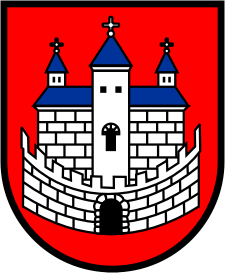 Burmistrz Nowogrodu BobrzańskiegoBurmistrz Nowogrodu BobrzańskiegoBurmistrz Nowogrodu Bobrzańskiegoul. J. Słowackiego 11      66-010 Nowogród Bobrzański NIP: 9291004928
e-mail: now.bobrz.um@post.pl
web: www.nowogrodbobrz.plDni i godziny urzędowania: Poniedziałek  8.00-16.00wtorek - piątek.7.00 – 15.00Nr telefonów i faksów:   Centrala   68 329-09-62Fax             68 329-09-62Nr telefonów i faksów:   Centrala   68 329-09-62Fax             68 329-09-62